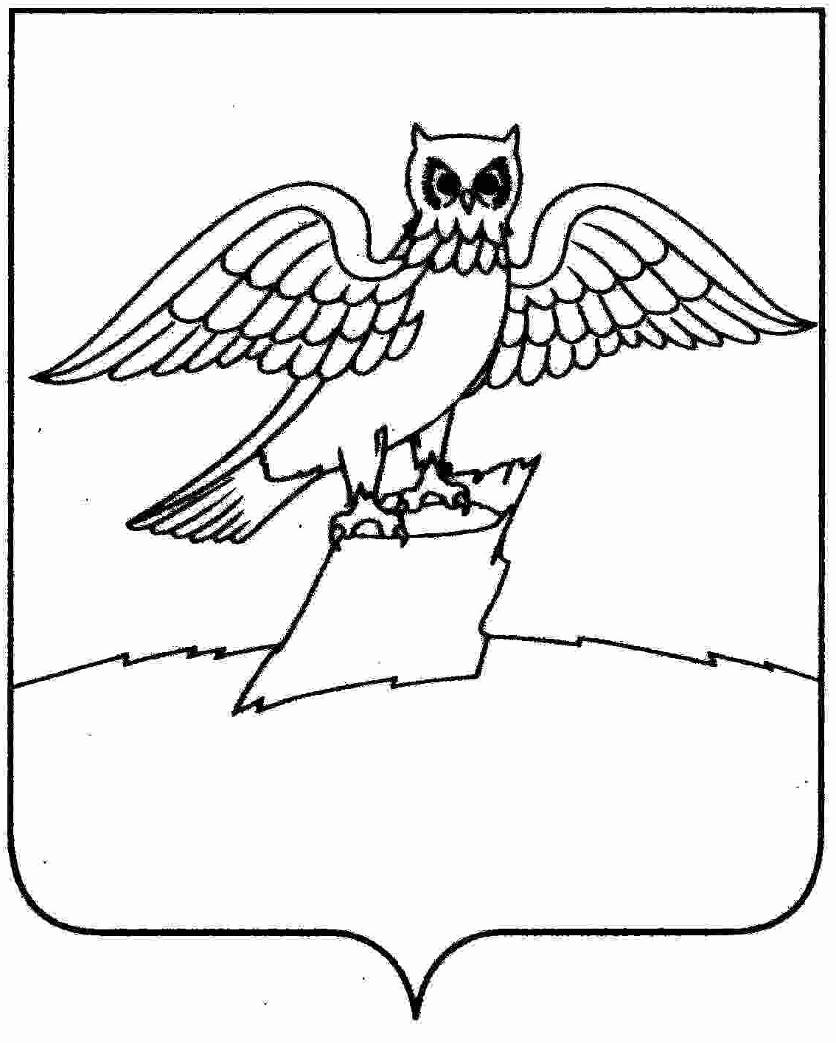 АДМИНИСТРАЦИЯ ГОРОДА КИРЖАЧКИРЖАЧСКОГО РАЙОНАП О С Т А Н О В Л Е Н И Е06.04.2022                                                                                                                                       № 356В соответствии со сроками реализации областной адресной программы «Обеспечение устойчивого сокращения непригодного для проживания жилищного фонда Владимирской области», утвержденной постановлением администрации области  от 28.03.2019 № 235, в целях недопущения нарушения жилищных прав гражданП О С Т А Н О В Л Я Ю:1. Внести изменения в п. 1. постановления главы городского поселения г. Киржач от 12.05.2014 № 330, а именно: слова «Срок отселения жильцов – декабрь 2022года» заменить словами: «Срок отселения жильцов – 01 июля 2023 года».2.Контроль за исполнением настоящего постановления оставляю за собой. 3.  Настоящее постановление вступает в силу  со дня его официального опубликования (обнародования), подлежит размещению на официальном сайте администрации г. Киржач в информационно - телекоммуникационной сети «Интернет».Глава администрации                                                               Н.В. СкороспеловаО внесении изменений в постановление главы городского поселения г.  Киржач от 12.05.2014 № 330 «О признании многоквартирного дома аварийным и подлежащим сносу»